                                                        MISE EN SITUATION Contexte.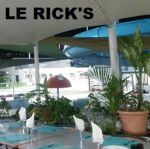 Quel est le métier de l’entreprise ? Identifier le problème de management  Restauration ; baisse du C.A  LE DIAGNOSTIC INTERNEDoc ressource 1    Doc ressource 2 Compétences Les compétences sont les activités et les processus au travers desquels une organisation déploie ses ressources. Lorsqu’on cherche à comprendre la capacité stratégique, il est indispensable de prendre en compte non seulement les ressources présentes mais aussi la manière dont elles sont mises en œuvreUne autre production locale : les chocolats Morand. 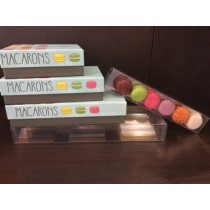 https://www.youtube.com/watch?v=Xz2GnLixImUParmi les forces de l’entreprise,, quelles sont celles qui vous paraissent les plus importantes ?Marque connue – expertise industrielle attestée – expertise marketing et packaging – qualité nutrition – motivation des salariés Nb voir avec les élèves ce qui vraiment le plus important (compétence distinctive)Etablissez votre synthèse du I . Vous pouvez utiliser les questions ci-après : en répondant. En quoi consiste et à quoi sert le diagnostic interne ? Quelle différence entre « ressources » et « compétences » ?  Qu’est-ce qu’une compétence distinctive ?Avant de formuler sa stratégie, l’organisation doit réaliser un diagnostic de ses ressources et de ses compétences afin d’en faire émerger les forces et les faiblesses. Les ressources représentent les moyens d’action sur lesquels l’organisation pourra fonder sa stratégie. On distingue notamment les ressources financières, humaines, matérielle, immatérielles (marketing, R&D, organisation) et  technologique. Les compétences désignent la capacité à mobiliser ces ressources pour atteindre les objectifs définis. Les ressources et les compétences les plus importantes sont celles qui vont permettre à l’organisation de créer de la valeur et surtout de se distinguer car ils pourront difficilement les imiter ou se les approprier (essentiellement pour les ressources immatérielles).Le diagnostic interne permet à l’organisation d’identifier les ressources et les compétences difficilement appropriables ou imitables par ses concurrents qui vont pouvoir être à l’origine de son avantage concurrentiel durable (compétences distinctives). Par ailleurs, la mise en évidence des faiblesses, dans la mesure où elles peuvent être préjudiciables à l’organisation, doit faire l’objet d’une réflexion puis d’un plan d’action pour y remédier.PRESENTATION DU DIAGNOSTIC INTERNENb : Aller plus loin diagnostic RH = diagnostic interne où on va spécifiquement s’intéresser à la ressources humaines et aux compétences permettant de la mobiliser DIAG RHII  LE DIAGNOSTIC EXTERNELe diagnostic interne consiste à appréhender les opportunités et les menaces que constitue l’environnement de l’entreprise A) L’environnement des organisations Une organisation est confrontée à 2 types d’environnement : macro et micro environnement Présentez et expliquez ces 2 notions (réponse orale attendue) Macro environnement = environnement au sens large ; environnement lointain sur lequel l’organisation n’a pas de prise – 6 composantes PESTEL Microenvironnement = environnement proche – contact avec l’entreprise (interaction) : client (ou usager), concurrence, distributeur, fournisseur, financeurs,…. 1. Analyse du micro environnement Doc 2 Analyse du microenvironnement : analyse de 5 forces concurrentielles Source Nathan Réflexe Parmi le microenvironnement, on distingue notamment 5 forces concurrentielles, identifiées dans le cadre de l’étude de marché,  qui permet de mesurer l’intensité concurrentielle du marché où s’exerce l’activité  (ou le DAS) : Le poids et les stratégies des concurrents déjà implantés.Les entrants potentiels qui peuvent remettre en cause la position concurrentielle de l’organisation ;Le pouvoir de négociation des fournisseurs ;Le pouvoir des clients (consommateurs et distributeurs) qui vont chercher à influencer sa stratégie ;Les produits de substitution qui peuvent impacter les parts de marché de l’organisation ;Chacune de ces forces concurrentielles peut être à l’origine de menaces ou d’opportunités pour l’organisation en fonction de l’intérêt et de la capacité (pouvoir de négociation) qu’à chaque partie prenante à influencer la stratégie de l’organisation.Complétez le tableau ci-dessous : appréciez l’intensité concurrentielle d’un secteur Complétez les phrases suivantes avec « menace » ou «  opportunité »La présence de nombreux concurrents sur un marché consitue une menace, sauf si l’on arrive à proposer un produit difficilement substituable. On parle alors d’opportunité Lorsque l’intensité concurrentielle sur le marché s’accroit du fait de l’apparition de nouveaux concurrents, de produits de substitution ou en raison d’un pouvoir accru des consomateurs, des fournisseurs ou des distributeurs on parle alors de menace CAS du Restaurant Le Rick’s.Réalisez le diagnostic des forces concurrentielles (micro environnement) en présence 2. Macro environnement Indiquez de quelle composante du macro environnement (PESTEL)  relève  les informations du tableau.Pour s’investir davantage dans la préparation de plats cuisiniers à emporter, M. Richard hésite à investir dans de nouvelle machine. Parmi les 6 informations relatives au macro environnement figurant dans le tableau ci-dessus, indiquez celle(s) qui pourrait influencer sa décision. La 1 : les femmes actives seront à priori intéressées par le service proposé (opportunité) La 2 : ce n’est pas le moment d’investir car le crédit est trop cher (menace)La 4 : internet peut s’avérer un vecteur technologique intéressant pour développer l’activité (opportunité)Synthèse élève : Qu’est-ce que l’environnement de l’entreprise ?L’environnement de l’entreprise est composé :du microenvironnement : c’est l’environnement proche. On y trouve les acteurs avec qui elle est en contact direct : ses clients, ses financeurs, ses fournisseurs, ses distributeurs, ses concurrents…….L’analyse du microenvironnement permet de mesurer l’intensité concurrentielle du marché où s’exerce l’activité. On évalue notamment comme opportunité ou menace :le poids, les stratégies des concurrents déjà présents ;les entrants potentiels ;le pouvoir de négociation des fournisseurs ;le pouvoir des clients (dont les distributeurs) ;le potentiel des produits de substitution2) du macroenvironnement : c’est l’environnement plus éloigné où l’on trouve les éléments d’ordre Politique, Economique, Social, Technologique, Environnemental, Légal (PESTEL) susceptibles d’impacter favorablement (opportunité) ou défavorablement (menace) l’activité. B) L’objectif du diagnostic externe Complétez le tableau. Dans la colonne justifiez, vous indiquerez lorsqu’il s’agit d’une menace, comment l’entreprise peut-elle réagir CAS du Restaurant Le Rick’s.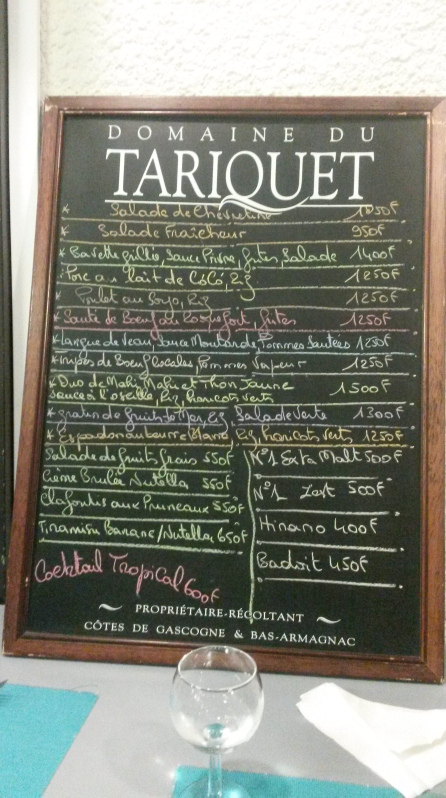 Quelles sont les composantes du macro environnement évoquées dans ce document ? S’agit-il d’opportunité(s) ou de menace(s) pour le groupe Bel ? Composante économique (augmentation des prix) + composante légale (contraintes règlementaires) Il s’agit de menace pour le restaurant ; Comment le restaurant  va-t-il réagir  face à cette situation ?Il va équilibrer les risques en s’internationalisant (on évite de dépendre d’une région géographique et d’être soumis aux aléas géopolitique d’une zone) SYNTHESE : A quoi sert le diagnostic stratégique externe ? Le diagnostic externe permet l’analyse de l’environnement (micro et macro) de l’entreprise en vue de détecter d’éventuelles opportunités ou d’éventuelles menaces afin d’orienter sa stratégie.PRESENTATION DIAGNOSTIQUE EXTERNE C ) La veille stratégique Qu’est-ce que la veille stratégique ?Pour quelles raisons est-il important d’explorer les multiples facettes de l’environnement comme le fait Le restaurant.Parce que chaque facette peut affecter, d’une manière ou d’une autre le développement, la pérennité de l’entreprise. Il faut pouvoir saisir les opportunités avant les concurrents (nouveau marché, attente d’un nouveau produit..) et repérer au plus tôt les menaces pour pouvoir les parer. De fait la maîtrise de l’information est devenue un facteur clef de succès pour être leader sur le marché.A l’échelle d’une petite entreprise comme Le Rick’s, quelle forme peut prendre la veille stratégique ? Observation de la concurrence – être attentif aux attentes des clients (doit on proposer du bio, du sans glutten…) A quels risques peut-on se heurter si l’on cherche à explorer toutes les sources d’informations.Il ne faut pas se disperser car il est difficile de traiter l’ensemble des informations collectées. Le risque est dans la masse, de laisser passer une information substantielle. La veille stratégique doit permettre la collecte organisée de l’information (triée, hiérarchisée, stockée, traitée, diffusée) Synthèse : Le diagnostic externe est-il figé dans le temps ? Quel outil permet de suivre les évolutions de l’environnement ? Si la réalisation d’un diagnostic externe est indispensable en amont de l’élaboration d’une stratégie, il convient de souligner que l’environnement étant par nature fluctuant, l’entreprise devra donc veiller à la mise en place d’une veille stratégique, outil mis en place pour alimenter le SI, afin de pouvoir rapidement s’adapter (stratégie émergentes) aux éventuelles évolutions de l’environnement.  Fin du chapitre Plan du cours:I Le diagnostic interne A Analyse des ressources B Analyse des compétencesII Le diagnostic externeA L’environnement de l’organisation B Les objectifs du diagnostic externe C La veille stratégique Capacité(s) attendue(s) : L’élève doit être en mesure De caractériser les compétences et les ressources disponiblesDe repérer l’avantage concurrentiel à partir de l’analyse des compétences et des ressourcesDe repérer des éléments du diagnostic interne et/ou externe  de l’organisation - Notions : Diagnostic interne et diagnostic externe    Capacité(s) attendue(s) : L’élève doit être en mesure De caractériser les compétences et les ressources disponiblesDe repérer l’avantage concurrentiel à partir de l’analyse des compétences et des ressourcesDe repérer des éléments du diagnostic interne et/ou externe  de l’organisation - Notions : Diagnostic interne et diagnostic externe    RESSOURCESHUMAINESPolitique de promotion et de récompense, capacité d’attirer/de retenir un personnel de qualité, talents, rémunération, mode de recrutement ….Au delà de l’effectif, on apprécie la stabilité, la qualité, la motivationRESSOURCESFINANCIERESPlusieurs indicateurs à repérer : Niveau d’endettement, niveau de profit, sources de financement, trésorerie= Toutes informations d’ordre financier nb : on peut également s’agissant des entreprises évoquer ici ses ressources « commerciales » : évolution de ses parts de marché, de son chiffre d’affaires, fidélité de ses clients …..RESSOURCESMATERIELLESTout élément matériel tangible à disposition de l’organisation pour mener à bien son activité RESSOURCESIMMATERIELLESen marketing : promotion des ventes, communication, marque, renommée, réseau de distribution..en R&D : potentiel de recherche, existence de brevets, développement de produitsen organisation : organisation de la production (est elle flexible ?) : mode de production, organisation du travail, processus de prise de décision, système d’information performant…RESSOURCESTECHNOLOGIQUES = en production : capacité de production, qualité de fabrication (démarche qualité), coût de fabrication, délai de production, localisation des unités de production, effets d’expérience, économie d’échelle ….COMPETENCESAVOIR FAIRE EfficacitéEfficience COMPETENCEEXPERIENCEExpérience – apprentissage COMPETENCEEXPERTISE TECHNOLOGIQUE Coopération Cas de M.Richard.Identifier les ressources du restaurant  « Le Rick’s»Monsieur Richard lui -même et son personnel ( le serveur et ses compétences, le cuisinier et ses compétences, le salarié polyvalent.Ressources immatérielles : réputation du commerceRessources matérielles : local, terrasse, installation, équipement Identifier ses compétences Savoir-faire , expérience (lié à l’expérience professionnelle de son serveur et en matière de gestion à son diplôme) Pour quelles raisons des entreprises disposant d’importantes ressources peuvent échouer ?Il ne suffit pas d’avoir des ressources. Il faut les bonnes compétences pour les mettre en œuvre efficacement. Ex des salariés très qualifiés, très compétents finiront par être démobilisés en cas de carence (faiblesse) au niveau du management Procéder à une analyse comparée sommaire des ressources et des compétences en terme de forces et faiblesses entre le restaurant du Rick’s de M. Richard et le restaurant Mac Donald de Koutio.FORCES (atout, aubaine, avantage pouvant permettre à l’entreprise de réussir)FAIBLESSES(handicap, barrières, entraves, limites…pouvant mettre l’entreprise en difficulté) RESSOURCESCOMPETENCESforcesfaiblessesTaille de l’effectif Niveau de qualification des collaborateurs lié au diplôme ou à l’expérienceMaîtrise de compétences particulière ex bilinguismeProcessus de formation interne, De promotion Maîtrise de la masse salarialePolitique de recrutement Résultats en matière d’hygiène et de sécuritéClimat socialEmplois de travailleurs handicapésQualité de la procédure d’accueil et d’intégration Qualité de la communication interne Qualité du système d’information RHCollaboration (coopération entre les équipes) Taille de l’effectif Niveau de qualification des collaborateurs lié au diplôme ou à l’expérienceMaîtrise de compétences particulière ex bilinguismeProcessus de formation interne, De promotion Maîtrise de la masse salarialePolitique de recrutement Résultats en matière d’hygiène et de sécuritéClimat socialEmplois de travailleurs handicapésQualité de la procédure d’accueil et d’intégration Qualité de la communication interne Qualité du système d’information RHCollaboration (coopération entre les équipes) Dans un secteur économique donné, si :… alors, l’intensité concurrentielle est… alors, l’intensité concurrentielle estDans un secteur économique donné, si :fortefaibleLes concurrents sont nombreux et de même taille…×Le produit que l’on propose est différencié (qualité, marque, 
design…) et difficilement substituable…×Il existe des barrières à l’entrée (investissement de 
démarrage, autorisation administrative, brevets…)…×L’offre connaît une faible croissance alors que la demande est en augmentation…×OpportunitéMenaces Concurrence directePetites structures privées.Peu d’acteurs organisés tels que le groupe Homair Beaucoup de concurrentsConcurrence indirecteLes clients peuvent-il se tourner vers une autre offre qui va satisfaire leur besoin ? Autres formes d’hébergement marchand (hôtel et locations saisonnières privées, en résidences ou en villages), mais aussi d’hébergement non marchand (famille, amis, résidence secondaire).Concurrence potentielleComment va évoluer la concurrence ? Très faible croissance du parc de campings en France+ possibilité  d’acquisition du fait d’une pyramide des âges vieillissante des propriétaires de camping.Pouvoir des fournisseursEst-on dépendant de ses fournisseurs ?Nombre restreint de fournisseurs de mobil-homes.Pouvoir des clients Les clients peuvent-ils avoir accès à une information qui les laissera + libre de leurs choix ? Les clients ont accès à Internet (information et comparaison des offres disponibles, échanges d’avis sur les forums…).Informations Composantes macroenvironnement 1. Augmentation du taux d’activité des femmesSociale 2. Augmentation du taux d’intérêt Economique 3. Elections présidentielles Politique4. Développement d’internetTechnologique 5. Dégradation de la qualité de l’air Environnementale (écologique)6. Loi autorisant la publicité comparative Légale EvènementEntrepriseOpportunitéMenace Justifiez Développement d’internet Pour le magasin Agora XXFacteur de concurrence : ils proposent une plus grande offre à de meilleurs prix Opportunité pour la vente de produits « connectés » Développement d’internet Pour le site amazone.frX Séduire toujours plus d’internaute et augmenter le CA Augmentation du coût du pétrolePour la centrale thermique du Gol  (EDF)X Cela augmente le coût de production.  EDF Réunion peut rechercher des nouvelles énergies renouvelables Augmentation du coût du pétrolePour Air France XAugmentation de ses couts et baisse du profit si il n’y a pas augmentation du prix des billets Augmentation du coût du pétrolePour l’Arabie Saoudite XAugmentation du PIB  du pays 	OPPORTUNITE(S)(événement externe agissant favorablement sur l’activité et/ou renforçant sa position concurrentielle)MENACE(S)(événement externe qui constitue un danger pour l’activité et/ou pour sa position concurrentielle)MicroenvironnementMacroenvironnement